Советует логопедНужна ли ребенку логопедическая группа детского сада?Оттрехдосемилет   Все родители мечтают, чтобы их дети росли развитыми, умными умели четко выражать свои мысли. Но иногда этому мешает то, что ребенок нечетко произносит некоторые звуки и его речь не всегда понятна. Поэтому, чем меньше времени остается до школы, тем чаще мамы и папы задумываются о логопедической группе детского сада для своего ребенка. В данной статье мы рассмотрим в каких случаях это необходимо, а в каких ребенку будет вполне достаточно посещать общеобразовательный детский сад.Плюсы логопедической группы   Итак, чтобы попасть в логогруппу, ребенку необходимо пройти специальную медико-педагогическую комиссию. На основании её результатов и происходит зачисление.   Логопедические группы, в основном, рассчитаны на небольшое количество детей. В среднем, это от 12 до 15 человек.Малое количество детей в такой группе по сравнению с общеобразовательной (20-25 человек), несомненно, является плюсом. Заболеваемость в такой группе очевидно будет меньше, да и внимания воспитателей каждый ребенок сможет получить гораздо больше.На каждую группу приходится два воспитателя со специальным педагогическим образованием и логопед. С детьми каждый день проводятся обязательные логопедические и общеобразовательные занятия, уделяется много времени изучению букв, звуков, обучению навыкам чтения и письма. Подготовке к школе здесь уделяется очень большое внимание, поэтому дети, посещавшие логогруппу, обычно более развиты к семи годам, чем их сверстники из обычной группы.Минусы логопедической группы   Как нетрудно догадаться, ребенок, который начинает посещать такую группу, попадает в коллектив детей с задержкой речи и, зачастую, с неврологическими проблемами. Поэтому, если ваш малыш не выговаривает всего несколько звуков, нужно хорошо подумать о целесообразности посещения им логогруппы, ведь он может начать повторять произношение слов за своими сверстниками, которые говорят хуже него, и из-за этого его речь может ухудшиться.   Кроме того, если ребенок несколько лет посещал один детский сад, то переход в другую группу, смена детского коллектива и воспитательского состава, будет для него стрессом. Поэтому, если у вас чувствительный ребенок, тяжелопереносящий всякого рода изменения в жизни, лучше заниматься с логопедом в частном порядке, не меняя при этом группу детского сада.   Толк от посещения логопедической группы будет лишь в том случае, если заниматься регулярно. Частоболеющим детям, которые пропускают много занятий в детском саду, наверняка занятия с логопедом принесут не очень много пользы.   К тому же надо учитывать, что в логогруппе ребенку ежедневно будут задавать домашнее задание, которое ему нужно будет выполнять по вечерам с родителями. Если вы не уверены что сможете уделять время занятиям дома, то хорошо подумайте, прежде чем переводить ребенка в логопедическую группу.   В любом случае, решение нужно принимать после консультации специалиста-логопеда, который подскажет наилучший вариант решения проблемы с речью у ребенка в зависимости от каждого конкретного случая.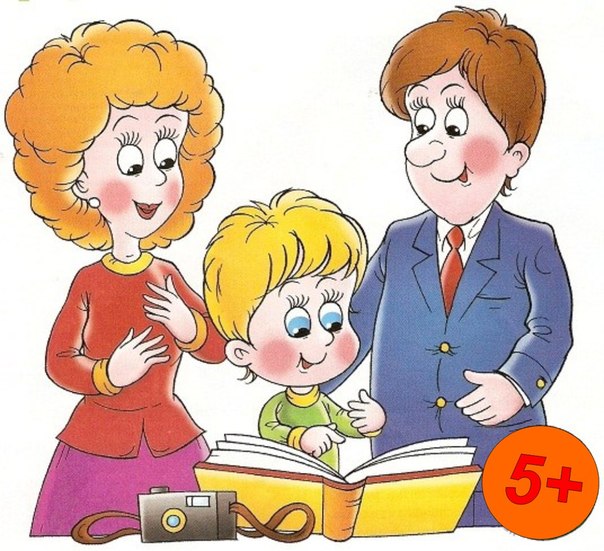 